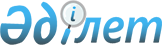 Об утверждении бюджета Абайского сельского округа Тайыншинского района Северо-Казахстанской области на 2020 - 2022 годыРешение маслихата Тайыншинского района Северо-Казахстанской области от 8 января 2020 года № 316. Зарегистрировано Департаментом юстиции Северо-Казахстанской области 10 января 2020 года № 5842
      Сноска. Вводится в действие с 01.01.2020 в соответствии с пунктом 5 настоящего решения.
      В соответствии со статьями 9-1, 75 Бюджетного кодекса Республики Казахстан от 4 декабря 2008 года, статьей 6 Закона Республики Казахстан от 23 января 2001 года "О местном государственном управлении и самоуправлении в Республике Казахстан", маслихат Тайыншинского района Северо-Казахстанской области РЕШИЛ:
      1. Утвердить бюджет Абайского сельского округа Тайыншинского района Северо-Казахстанской области на 2020-2022 годы согласно приложениям 1, 2 и 3 к настоящему решению соответственно, в том числе на 2020 год в следующих объемах:
      1) доходы - 20829 тысяч тенге:
      налоговые поступления - 2428 тысяч тенге;
      неналоговые поступления - 0 тысяч тенге;
      поступления от продажи основного капитала - 0 тысяч тенге;
      поступления трансфертов - 18401 тысяч тенге;
      2) затраты - 20829 тысячи тенге;
      3) чистое бюджетное кредитование - 0 тысяч тенге:
      бюджетные кредиты - 0 тысяч тенге;
      погашение бюджетных кредитов - 0 тысяч тенге;
      4) сальдо по операциям с финансовыми активами - 0 тысяч тенге:
      приобретение финансовых активов – 0 тысяч тенге;
      поступления от продажи финансовых активов государства - 0 тысяч тенге;
      5) дефицит (профицит) бюджета - 0 тысяч тенге;
      6) финансирование дефицита (использование профицита) бюджета – 0 тысяч тенге:
      поступление займов - 0 тысяч тенге;
      погашение займов - 0 тысяч тенге;
      используемые остатки бюджетных средств - 0 тысяч тенге.
      2. Установить, что доходы бюджета Абайского сельского округа формируются за счет налоговых и неналоговых поступлений в соответствии со статьей 52-1 Бюджетного кодекса Республики Казахстан.
      3. Утвердить в бюджете Абайского сельского округа на 2020 год поступления целевых текущих трансфертов из республиканского бюджета на установление доплат к должностному окладу за особые условия труда в организациях культуры и архивных учреждениях управленческому и основному персоналу государственных организаций культуры и архивных учреждений в сумме 361 тысяч тенге.
      4. Установить бюджетную субвенцию, передаваемую из районного бюджета в бюджет Абайского сельского округа на 2020 год в сумме составляет 18040 тысяч тенге.
      5. Настоящее решение вводится в действие с 1 января 2020 года. Бюджет Абайского сельского округа Тайыншинского района Северо-Казахстанской области на 2020 год Бюджет Абайского сельского округа Тайыншинского района Северо-Казахстанской области на 2021 год Бюджет Абайского сельского округа Тайыншинского района Северо-Казахстанской области на 2022 год
					© 2012. РГП на ПХВ «Институт законодательства и правовой информации Республики Казахстан» Министерства юстиции Республики Казахстан
				
      Председатель 
сессии маслихата 
Тайыншинского района 
Северо-Казахстанской области 

М.Актаева

      Секретарь маслихата 
Тайыншинского района 
Северо-Казахстанской области 

К.Шарипов
Приложение 1 к решению Маслихат Тайыншинского района Северо-Казахстанской области от 8 января 2020 года № 316
Категория
Категория
Категория
Наименование
Сумма, тысяч тенге
Класс
Класс
Наименование
Сумма, тысяч тенге
Подкласс
Наименование
Сумма, тысяч тенге
1) Доходы
20829
1
Налоговые поступления
2428
04
Hалоги на собственность
2428
1
Hалоги на имущество
51
3
Земельный налог
169
4
Hалог на транспортные средства
2208
4
Поступления трансфертов
18401
02
Трансферты из вышестоящих органов государственного управления
18401
3
Трансферты из районного (города областного значения) бюджета
18401
Функциональная группа
Функциональная группа
Функциональная группа
Наименование
Сумма, тысяч тенге
Администратор бюджетных программ
Администратор бюджетных программ
Наименование
Сумма, тысяч тенге
Программа
Наименование
Сумма, тысяч тенге
2) Затраты
20829
01
Государственные услуги общего характера
16578
124
Аппарат акима города районного значения, села, поселка, сельского округа
16578
001
Услуги по обеспечению деятельности акима города районного значения, села, поселка, сельского округа
16578
07
Жилищно-коммунальное хозяйство
597
124
Аппарат акима города районного значения, села, поселка, сельского округа
597
008
Освещение улиц в населенных пунктах
597
08
Культура, спорт, туризм и информационное пространство
1563
124
Аппарат акима города районного значения, села, поселка, сельского округа
1563
006
Поддержка культурно-досуговой работы на местном уровне
1563
 13
Прочие
2091
124
Аппарат акима города районного значения, села, поселка, сельского округа
2091
040
Реализация мероприятий для решения вопросов обустройства населенных пунктов в реализацию мер по содействию экономическому развитию регионов в рамках Государственной программы развития регионов до 2025 года
2091
3) Чистое бюджетное кредитование
0
Бюджетные кредиты
0
Категория
Категория
Категория
Наименование
Сумма, тысяч тенге
Класс
Класс
Наименование
Сумма, тысяч тенге
Подкласс
Наименование
Сумма, тысяч тенге
5
Погашение бюджетных кредитов
0
Функциональная группа
Функциональная группа
Функциональная группа
Наименование
Сумма, тысяч тенге
Администратор бюджетных программ
Администратор бюджетных программ
Наименование
Сумма, тысяч тенге
Программа
Наименование
Сумма, тысяч тенге
4) Сальдо по операциям с финансовыми активами
0
Категория
Категория
Категория
Наименование
Сумма, тысяч тенге
Класс
Класс
Наименование
Сумма, тысяч тенге
Подкласс
Наименование
Сумма, тысяч тенге
6
Поступления от продажи финансовых активов государства
0
5) Дефицит (профицит) бюджета
0
6) Финансирование дефицита (использование профицита) бюджета
0
7
Поступления займов
0
Функциональная группа
Функциональная группа
Функциональная группа
Наименование
Сумма, тысяч тенге
Администратор бюджетных программ
Администратор бюджетных программ
Наименование
Сумма, тысяч тенге
Программа
Наименование
Сумма, тысяч тенге
14
Обслуживание долга
0
16
Погашение займов
0
Категория
Категория
Категория
Наименование
Сумма, тысяч тенге
Класс
Класс
Наименование
Сумма, тысяч тенге
Подкласс
Наименование
Сумма, тысяч тенге
8
Используемые остатки бюджетных средств
0
01
Остатки бюджетных средств
0
1
Свободные остатки бюджетных средств
0Приложение 2 к решению маслихата Тайыншинского района Северо-Казахстанской области от 08 января 2020 года № 316
Категория
Категория
Категория
Наименование
Сумма, тысяч тенге
Класс
Класс
Наименование
Сумма, тысяч тенге
Подкласс
Наименование
Сумма, тысяч тенге
1) Доходы
20757
1
Налоговые поступления
2549
04
Hалоги на собственность
2549
1
Hалоги на имущество
54
3
Земельный налог
177
4
Hалог на транспортные средства
2318
4
Поступления трансфертов
18208
02
Трансферты из вышестоящих органов государственного управления
18208
3
Трансферты из районного (города областного значения) бюджета
18208
Функциональная группа
Функциональная группа
Функциональная группа
Наименование
Сумма, тысяч тенге
Администратор бюджетных программ
Администратор бюджетных программ
Наименование
Сумма, тысяч тенге
Программа
Наименование
Сумма, тысяч тенге
2) Затраты
20757
01
Государственные услуги общего характера
16731
124
Аппарат акима города районного значения, села, поселка, сельского округа
16731
001
Услуги по обеспечению деятельности акима города районного значения, села, поселка, сельского округа
16731
07
Жилищно-коммунальное хозяйство
627
124
Аппарат акима города районного значения, села, поселка, сельского округа
627
008
Освещение улиц в населенных пунктах
627
08
Культура, спорт, туризм и информационное пространство
1203
124
Аппарат акима города районного значения, села, поселка, сельского округа
1203
006
Поддержка культурно-досуговой работы на местном уровне
1203
 13
Прочие
2196
124
Аппарат акима города районного значения, села, поселка, сельского округа
2196
040
Реализация мероприятий для решения вопросов обустройства населенных пунктов в реализацию мер по содействию экономическому развитию регионов в рамках Государственной программы развития регионов до 2025 года
2196
3) Чистое бюджетное кредитование
0
Бюджетные кредиты
0
Категория
Категория
Категория
Наименование
Сумма, тысяч тенге
Класс
Класс
Наименование
Сумма, тысяч тенге
Подкласс
Наименование
Сумма, тысяч тенге
5
Погашение бюджетных кредитов
0
Функциональная группа
Функциональная группа
Функциональная группа
Наименование
Сумма, тысяч тенге
Администратор бюджетных программ
Администратор бюджетных программ
Наименование
Сумма, тысяч тенге
Программа
Наименование
Сумма, тысяч тенге
4) Сальдо по операциям с финансовыми активами
0
Категория
Категория
Категория
Наименование
Сумма, тысяч тенге
Класс
Класс
Наименование
Сумма, тысяч тенге
Подкласс
Наименование
Сумма, тысяч тенге
6
Поступления от продажи финансовых активов государства
0
5) Дефицит (профицит) бюджета
0
6) Финансирование дефицита (использование профицита) бюджета
0
7
Поступления займов
0
Функциональная группа
Функциональная группа
Функциональная группа
Наименование
Сумма, тысяч тенге
Администратор бюджетных программ
Администратор бюджетных программ
Наименование
Сумма, тысяч тенге
Программа
Наименование
Сумма, тысяч тенге
14
Обслуживание долга
0
16
Погашение займов
0
Категория
Категория
Категория
Наименование
Сумма, тысяч тенге
Класс
Класс
Наименование
Сумма, тысяч тенге
Подкласс
Наименование
Сумма, тысяч тенге
8
Используемые остатки бюджетных средств
0
01
Остатки бюджетных средств
0
1
Свободные остатки бюджетных средств
0Приложение 3 к решению маслихата Тайыншинского района Северо-Казахстанской области от 08 января 2020 года № 316
Категория
Категория
Категория
Наименование
Сумма, тысяч тенге
Класс
Класс
Наименование
Сумма, тысяч тенге
Подкласс
Наименование
Сумма, тысяч тенге
1) Доходы
21066
1
Налоговые поступления
2652
04
Hалоги на собственность
2652
1
Hалоги на имущество
56
3
Земельный налог
185
4
Hалог на транспортные средства
2411
4
Поступления трансфертов
18414
02
Трансферты из вышестоящих органов государственного управления
18414
3
Трансферты из районного (города областного значения) бюджета
18414
Функциональная группа
Функциональная группа
Функциональная группа
Наименование
Сумма, тысяч тенге
Администратор бюджетных программ
Администратор бюджетных программ
Наименование
Сумма, тысяч тенге
Программа
Наименование
Сумма, тысяч тенге
2) Затраты
21066
01
Государственные услуги общего характера
16927
124
Аппарат акима города районного значения, села, поселка, сельского округа
16927
001
Услуги по обеспечению деятельности акима города районного значения, села, поселка, сельского округа
16927
07
Жилищно-коммунальное хозяйство
652
124
Аппарат акима города районного значения, села, поселка, сельского округа
652
008
Освещение улиц в населенных пунктах
652
08
Культура, спорт, туризм и информационное пространство
1204
124
Аппарат акима города районного значения, села, поселка, сельского округа
1204
006
Поддержка культурно-досуговой работы на местном уровне
1204
 13
Прочие
2283
124
Аппарат акима города районного значения, села, поселка, сельского округа
2283
040
Реализация мероприятий для решения вопросов обустройства населенных пунктов в реализацию мер по содействию экономическому развитию регионов в рамках Государственной программы развития регионов до 2025 года
2283
3) Чистое бюджетное кредитование
0
Бюджетные кредиты
0
Категория
Категория
Категория
Наименование
Сумма, тысяч тенге
Класс
Класс
Наименование
Сумма, тысяч тенге
Подкласс
Наименование
Сумма, тысяч тенге
5
Погашение бюджетных кредитов
0
Функциональная группа
Функциональная группа
Функциональная группа
Наименование
Сумма, тысяч тенге
Администратор бюджетных программ
Администратор бюджетных программ
Наименование
Сумма, тысяч тенге
Программа
Наименование
Сумма, тысяч тенге
4) Сальдо по операциям с финансовыми активами
0
Категория
Категория
Категория
Наименование
Сумма, тысяч тенге
Класс
Класс
Наименование
Сумма, тысяч тенге
Подкласс
Наименование
Сумма, тысяч тенге
6
Поступления от продажи финансовых активов государства
0
5) Дефицит (профицит) бюджета
0
6) Финансирование дефицита (использование профицита) бюджета
0
7
Поступления займов
0
Функциональная группа
Функциональная группа
Функциональная группа
Наименование
Сумма, тысяч тенге
Администратор бюджетных программ
Администратор бюджетных программ
Наименование
Сумма, тысяч тенге
Программа
Наименование
Сумма, тысяч тенге
14
Обслуживание долга
0
16
Погашение займов
0
Категория
Категория
Категория
Наименование
Сумма, тысяч тенге
Класс
Класс
Наименование
Сумма, тысяч тенге
Подкласс
Наименование
Сумма, тысяч тенге
8
Используемые остатки бюджетных средств
0
01
Остатки бюджетных средств
0
1
Свободные остатки бюджетных средств
0